I. I. S.    L  I  C  E  O    A  R  T  I  S  T  I  C  O    S  T A T A L E  “S a n   L e u c i o”  (CE)Via P. Tenga, 116 -  81020 Caserta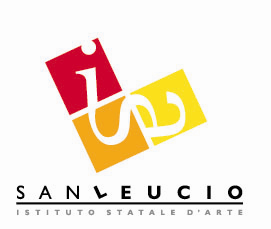 Distr. Scol. N. 12 – Cod. I.I.S.CEIS042009 – Cod. Fisc. 93098380616Tel.  0823-304 917 - Fax  0823-361 565 Tel/Fax Presidenza 0823-303 971e-mail ceis042009@ istruzione.it; pec: ceis042009@pec.istruzione.itSez. Associata LICEO ARTISTICO STATALE SAN LEUCIO Cod.Istituto CESD042016Sez.Associata IPIA SAN LEUCIO Cod.Istituto CERI042011Sede Succursale – Viale  Delle Industrie Ex Saint Gobain– 81100 Caserta –Tel.0823/326095sito web www.isasanleucio.gov.it_______________________________________________________________________________________SCHEDA sintetica di  DI PROGETTO per il PTOF 2016-2019 – rif anno scolastico 2016-17 – prima annualitàDocente/i proponente  ________________________________________________PARTE 1 – CARATTERISTICHE DEL PROGETTO IN RELAZIONE AL PTOF, AL PDM E AL RAVPARTE 2 –  MONITORAGGIO E VERIFICA DEL RAGGIUNGIMENTO DEGLI OBIETTIVI DEL PROGETTOPARTE 3 - RISORSE NECESSARIE PER L’ATTUAZIONE DEL PROGETTORisorse umane Caserta, ____/____/_ ___                                      Referente/i del Progetto       _____________________________________PARTE 4 – SCHEDA ECONOMICA  ANALITICA del PROGETTODenominazione progettoDenominazione breve o acronimoPriorità cui si riferisceQuelle del RAV, se il progetto si riferisce ad una di esseTraguardo di risultato (event.)Nel caso ricorra, a quale traguardo di risultato del RAV (sezione V)Obiettivo di processo (event.)Idem, nel caso di obiettivi di processo a breve termineAltre priorità (eventuale)Nel caso si tratti di priorità di istituto non desunte dal RAVSituazione su cui intervieneDescrizione accurata, ma sintetica, della situazione su cui si vuole intervenire per modificarla in meglio. Indicare in particolare i valori che si vogliono migliorare o gli aspetti che si vogliono sviluppare o eliminare. Fare riferimento ad indicatori quantitativi (numeri, grandezze, percentuali) o qualitativi (situazioni del tipo si/no, presente/assente, ecc.)Attività previsteDescrizione accurata, ma sintetica, delle attività che ci si propone di svolgere.Risorse finanziarie necessarieCosti previsti per materiali, viaggi, abbonamenti, o qualunque altra cosa che richieda pagamenti o rimborsi, escluse le spese di personale.Risorse umane (ore) / areaIndicare il numero di ore/uomo prevedibilmente necessarie e l’area di competenza richiesta (classe di concorso o simili). Fare particolare attenzione quando si attinge al budget dell’organico di potenziamento: non sforare la disponibilità complessivaAltre risorse necessarieAltre risorse eventualmente necessarie (laboratori, …)Indicatori utilizzati Quali indicatori si propongono per misurare il livello di raggiungimento dei risultati alla fine del processo.Stati di avanzamentoSe il progetto è su più anni, indicare il punto di sviluppo intermedio atteso alla fine di ciascun annoValori / situazione attesiCon riferimento agli indicatori utilizzati, al termine del percorsoALTROIndicatori intermedi (Gli indicatori dovranno essere collegati agli obiettivi e rivolti a valutare l’efficacia del progetto)Indicatori intermedi (Gli indicatori dovranno essere collegati agli obiettivi e rivolti a valutare l’efficacia del progetto)Indicatori intermedi (Gli indicatori dovranno essere collegati agli obiettivi e rivolti a valutare l’efficacia del progetto)DescrizioneModalità di rilevazione(es. test, registri, interviste, questionari ecc.)Valore atteso (espresso in percentuale o con altri parametri misurabili)Indicatori finaliIndicatori finaliIndicatori finaliDescrizioneModalità di rilevazioneValore attesoRisorse logistiche / organizzativeAcquistiDocentiIncarico /ruoloEsperti esterniIncarico/ruoloAssistente amministrativo (non va indicato il nome)IncaricoAssistente tecnico (non va indicato il nome)IncaricoCollaboratore scolastico (non va indicato il nome)IncaricoPersonale DocenteN. oreN. oreCosto orario lordoCosto orario lordoTOTALETOTALEN. oreN. ore(proposto)(deliberato)Progettazione*€ / h 17,50€ / h 17,50Coordinamento e gestione del progetto*€ / h 17,50€ / h 17,50Attività aggiuntiva di insegnamento€ / h 35,00€ / h 35,00Attività aggiuntiva non di insegnamento€ / h 17,50€ / h 17,50Esperto esterni per docenzaTOTALE DOCENTITOTALE DOCENTITOTALE DOCENTIPersonale ATAAttività di supporto (assistente tecnico)Attività di supporto (assistente tecnico)€ / h 14,50Adempimenti amministrativi (assistenteAdempimenti amministrativi (assistente€ / h 14,50Amministrativo)Servizio d'aula (collaboratore scolastico)Servizio d'aula (collaboratore scolastico)€ / h 12,50TOTALE PERS. ATATOTALE PERS. ATATOTALE PERS. ATASpesa allieviSpesa allieviSpesa allieviSpesa allieviSpesa allieviSpesa per uscite didatticheSpesa per uscite didatticheSpesa per uscite didatticheSpesa per uscite didatticheSpesa per uscite didatticheSpesa per accompagnatoriSpesa per accompagnatoriSpesa per accompagnatoriSpesa per accompagnatoriSpesa per accompagnatoriAltroAltroAltroAltroAltroSpese per materialeSpese per materialeSpese per materialeSpese per materialeSpese per materialeMateriale di cancelleriaMateriale di cancelleriaMateriale di cancelleriaMateriale di cancelleriaMateriale di cancelleriaAltroAltroAltroAltroAltro COSTO TOTALE DEL PROGETTO COSTO TOTALE DEL PROGETTO COSTO TOTALE DEL PROGETTO COSTO TOTALE DEL PROGETTO COSTO TOTALE DEL PROGETTO